29 август 2019 й.                                                                 29 августа 2019О предоставлении разрешения на отклонение от предельных параметров разрешенного строительства 	В соответствии со статьей 40 Градостроительного кодекса Российской Федерации, принимая во внимание заключение комиссии по землепользованию и застройки сельского поселения Мичуринский сельсовет муниципального района Шаранский район Республики Башкортостан от 26 августа 2019 года о результатах публичных слушаний предоставления разрешения на отклонение от предельных параметров разрешенного строительства Миннигалееву Рамилю Амирьяновичу для размещения дома блокированной застройки на земельном участке с кадастровым номером 02:53:030102:46, общей площадью 1478 кв.м.,  расположенном по адресу: Республика Башкортостан, Шаранский район, с. Мичуринск, ул. Лесопарковая,д.11Б, в части увеличения минимальных отступов от границ земельных участков в целях определения мест допустимого размещения здания, строений, сооружений, за пределами которых запрещено строительство здания, строений, сооружений (м) с 1200 кв. метров до 1478 кв.метров., ПОСТАНОВЛЯЮ:    1.Предоставить Миннигалееву Рамилю Амирьяновичу разрешение на отклонение от предельных параметров разрешенного строительства для размещения дома блокированной застройки на земельном участке с кадастровым номером 02:53:030102:46, общей площадью 1478 кв.м.,  расположенном по адресу: Республика Башкортостан, Шаранский район, с. Мичуринск, ул. Лесопарковая,д.11Б, в части увеличения минимальных отступов от границ земельных участков в целях определения мест допустимого размещения здания, строений, сооружений, за пределами которых запрещено строительство здания, строений, сооружений (м) с 1200 кв. метров до 1478 кв.метров.   2.Обнародовать настоящее постановление на информационных стендах здания Администрации сельского поселения Мичуринский сельсовет и разместить на официальном сайте сельского поселения Мичуринский сельсовет http://sp-michurino.ru/.3.Контроль за исполнением настоящего постановления оставляю за собой.Глава сельского поселения                                         В.Н.Корочкин                          ҠАРАР		                                 №88 	               ПОСТАНОВЛЕНИЕ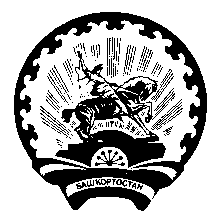 